Strokovno izobraževalni center Brežice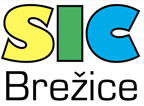 Višja strokovna šola BrežiceBizeljska cesta 45, 8250 BrežiceZAGOVORI DIPLOMSKIH NALOGv študijskem letu 2021/2022Predvideni datumi za zagovore:                                                                                                               ravnateljica:                                                                                                         Hermina Vučajnk ŠarićDatum za oddajo diplomske naloge:Datum zagovora:do 9. 11. 202123. 11. 2021do 11. 1. 202225. 1. 2022do 15. 3. 202229. 3. 2022do 10. 5. 202224. 5. 2022do 17. 6. 20221. 7. 2022do 13. 9. 202227. 9. 2022